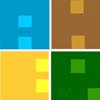 ALANYA ÜNİVERSİTESİ REKTÖRLÜĞÜÖĞRENCİ İŞLERİ MÜDÜRLÜĞÜCİKCİLLİ MAH. SARAYBELENİ CAD. 7TR 07400 ALANYA / ANTALYATel: +90(242) 513 69 69 Fax: +90(242) 513 69 66https://www.alanyauniversity.edu.tr/trogrenciisleri@alanyauniversity.edu.trYATAY GEÇİŞ BAŞVURU FORMU (KURUMLARARASI/KURUM İÇİ)APPLICATION FORM FOR TRANSFER STUDENTSKİMLİK BİLGİLERİ / PERSONAL INFORMATIONKİMLİK BİLGİLERİ / PERSONAL INFORMATIONKİMLİK BİLGİLERİ / PERSONAL INFORMATIONKİMLİK BİLGİLERİ / PERSONAL INFORMATIONKİMLİK BİLGİLERİ / PERSONAL INFORMATIONKİMLİK BİLGİLERİ / PERSONAL INFORMATIONKİMLİK BİLGİLERİ / PERSONAL INFORMATIONKİMLİK BİLGİLERİ / PERSONAL INFORMATIONTC Kimlik No / ID NumberAdı Soyadı/ Name and SurnameUyruğu / CitizenshipE-MailE-MailYazışma Adresi / Contact AddressTel (Mobil / GSM)Tel (Ev / Home)Tel (Ev / Home)HALEN ÖĞRENİM GÖRDÜĞÜ YÜKSEKÖĞRETİM KURUMU / CURRENT ENROLLMENT DETAILSHALEN ÖĞRENİM GÖRDÜĞÜ YÜKSEKÖĞRETİM KURUMU / CURRENT ENROLLMENT DETAILSHALEN ÖĞRENİM GÖRDÜĞÜ YÜKSEKÖĞRETİM KURUMU / CURRENT ENROLLMENT DETAILSHALEN ÖĞRENİM GÖRDÜĞÜ YÜKSEKÖĞRETİM KURUMU / CURRENT ENROLLMENT DETAILSHALEN ÖĞRENİM GÖRDÜĞÜ YÜKSEKÖĞRETİM KURUMU / CURRENT ENROLLMENT DETAILSHALEN ÖĞRENİM GÖRDÜĞÜ YÜKSEKÖĞRETİM KURUMU / CURRENT ENROLLMENT DETAILSHALEN ÖĞRENİM GÖRDÜĞÜ YÜKSEKÖĞRETİM KURUMU / CURRENT ENROLLMENT DETAILSHALEN ÖĞRENİM GÖRDÜĞÜ YÜKSEKÖĞRETİM KURUMU / CURRENT ENROLLMENT DETAILSÜniversite / UniversityFakülte / FacultyBölüm / DepartmentSınıf / ClassAGNO / CGPAAGNO / CGPAYATAY GEÇİŞ YAPMAK İSTEDİĞİ FAKÜLTE BİLGİLERİ / FACULTY INSTITUTION WISHED TO BE TRANSFERRED TOYATAY GEÇİŞ YAPMAK İSTEDİĞİ FAKÜLTE BİLGİLERİ / FACULTY INSTITUTION WISHED TO BE TRANSFERRED TOYATAY GEÇİŞ YAPMAK İSTEDİĞİ FAKÜLTE BİLGİLERİ / FACULTY INSTITUTION WISHED TO BE TRANSFERRED TOYATAY GEÇİŞ YAPMAK İSTEDİĞİ FAKÜLTE BİLGİLERİ / FACULTY INSTITUTION WISHED TO BE TRANSFERRED TOYATAY GEÇİŞ YAPMAK İSTEDİĞİ FAKÜLTE BİLGİLERİ / FACULTY INSTITUTION WISHED TO BE TRANSFERRED TOYATAY GEÇİŞ YAPMAK İSTEDİĞİ FAKÜLTE BİLGİLERİ / FACULTY INSTITUTION WISHED TO BE TRANSFERRED TOYATAY GEÇİŞ YAPMAK İSTEDİĞİ FAKÜLTE BİLGİLERİ / FACULTY INSTITUTION WISHED TO BE TRANSFERRED TOYATAY GEÇİŞ YAPMAK İSTEDİĞİ FAKÜLTE BİLGİLERİ / FACULTY INSTITUTION WISHED TO BE TRANSFERRED TOFakülte / FacultyBölüm / DepartmentSınıf / ClassYarıyıl / SemesterYarıyıl / SemesterYarıyıl / SemesterYarıyıl / SemesterYarıyıl / SemesterYKS SONUÇ BİLGİLERİ / YKS RESULTYerleştirme Puan Türü / Score type for placementYerleştirme Puanı / Placement scoreYerleştirme Puanı / Placement scoreYerleştirme Puanı / Placement scoreYerleştirme Puanı / Placement scoreYerleştirme Puanı / Placement scoreBaşvuruda sunduğum belgelerin, bulunduğum yükseköğretim kurumu tarafından gönderilecek belgelerle bir uyumsuzluğunun söz konusu olması halinde, bir hak iddiasında bulunmayacağımı ve hakkımda yasal işlemlerin yapılmasını kabul ve taahhüt ediyorum. Bilgilerinizi ve gereğini arz ederim. I understand and accept that I shall be dismissed without any rights and legal action may be taken against me, should there be any discrepancy between the copies I’ve submitted for application and the originals sent by the institution of higher education in which I am currently enrolled.Başvuruda sunduğum belgelerin, bulunduğum yükseköğretim kurumu tarafından gönderilecek belgelerle bir uyumsuzluğunun söz konusu olması halinde, bir hak iddiasında bulunmayacağımı ve hakkımda yasal işlemlerin yapılmasını kabul ve taahhüt ediyorum. Bilgilerinizi ve gereğini arz ederim. I understand and accept that I shall be dismissed without any rights and legal action may be taken against me, should there be any discrepancy between the copies I’ve submitted for application and the originals sent by the institution of higher education in which I am currently enrolled.Başvuruda sunduğum belgelerin, bulunduğum yükseköğretim kurumu tarafından gönderilecek belgelerle bir uyumsuzluğunun söz konusu olması halinde, bir hak iddiasında bulunmayacağımı ve hakkımda yasal işlemlerin yapılmasını kabul ve taahhüt ediyorum. Bilgilerinizi ve gereğini arz ederim. I understand and accept that I shall be dismissed without any rights and legal action may be taken against me, should there be any discrepancy between the copies I’ve submitted for application and the originals sent by the institution of higher education in which I am currently enrolled.Başvuruda sunduğum belgelerin, bulunduğum yükseköğretim kurumu tarafından gönderilecek belgelerle bir uyumsuzluğunun söz konusu olması halinde, bir hak iddiasında bulunmayacağımı ve hakkımda yasal işlemlerin yapılmasını kabul ve taahhüt ediyorum. Bilgilerinizi ve gereğini arz ederim. I understand and accept that I shall be dismissed without any rights and legal action may be taken against me, should there be any discrepancy between the copies I’ve submitted for application and the originals sent by the institution of higher education in which I am currently enrolled.Başvuruda sunduğum belgelerin, bulunduğum yükseköğretim kurumu tarafından gönderilecek belgelerle bir uyumsuzluğunun söz konusu olması halinde, bir hak iddiasında bulunmayacağımı ve hakkımda yasal işlemlerin yapılmasını kabul ve taahhüt ediyorum. Bilgilerinizi ve gereğini arz ederim. I understand and accept that I shall be dismissed without any rights and legal action may be taken against me, should there be any discrepancy between the copies I’ve submitted for application and the originals sent by the institution of higher education in which I am currently enrolled.Başvuruda sunduğum belgelerin, bulunduğum yükseköğretim kurumu tarafından gönderilecek belgelerle bir uyumsuzluğunun söz konusu olması halinde, bir hak iddiasında bulunmayacağımı ve hakkımda yasal işlemlerin yapılmasını kabul ve taahhüt ediyorum. Bilgilerinizi ve gereğini arz ederim. I understand and accept that I shall be dismissed without any rights and legal action may be taken against me, should there be any discrepancy between the copies I’ve submitted for application and the originals sent by the institution of higher education in which I am currently enrolled.Başvuruda sunduğum belgelerin, bulunduğum yükseköğretim kurumu tarafından gönderilecek belgelerle bir uyumsuzluğunun söz konusu olması halinde, bir hak iddiasında bulunmayacağımı ve hakkımda yasal işlemlerin yapılmasını kabul ve taahhüt ediyorum. Bilgilerinizi ve gereğini arz ederim. I understand and accept that I shall be dismissed without any rights and legal action may be taken against me, should there be any discrepancy between the copies I’ve submitted for application and the originals sent by the institution of higher education in which I am currently enrolled.Başvuruda sunduğum belgelerin, bulunduğum yükseköğretim kurumu tarafından gönderilecek belgelerle bir uyumsuzluğunun söz konusu olması halinde, bir hak iddiasında bulunmayacağımı ve hakkımda yasal işlemlerin yapılmasını kabul ve taahhüt ediyorum. Bilgilerinizi ve gereğini arz ederim. I understand and accept that I shall be dismissed without any rights and legal action may be taken against me, should there be any discrepancy between the copies I’ve submitted for application and the originals sent by the institution of higher education in which I am currently enrolled.İmza / Signature	:İmza / Signature	:İmza / Signature	:İmza / Signature	:İmza / Signature	:Tarih / Date:Tarih / Date: